Медицинский ВУЗ 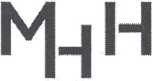 Ганновер Конференция по опухолям костей и мягких тканей Ортопедическая клиника Директор: проф, д-р мед.Ц.КреттекРуководство конференции: гл.врач ,д-р М. Панцика Тел: 0511-532-2026 / 2050 Организация: г-жа М. Марквардт Тел: 0511-532-2276 Факс: 0511-532-5270 E-mail: tumorkonferenz@mh-hannover.deMeд.ВУЗ, Ганновер, Карл-Нойберг- штассе 1, 30625 Ганновер www.mh-hannover.de Тел: 0511 532- 0Пациент:	 Мадиев, Олжас * 19.08.1988Достык 5/1, 150, 999999 г. Астана, КазахстанДля передачи лечащему врачу  Уважаемая г-жа коллега, уважаемый г-н коллега,  Сообщаем Вам о вышеуказанном пациенте, который 05.01.2015 был представлен на нашей междисциплинарной конференции по проблемам опухоли  костей и мягких тканей.   Текущие диагнозы:Подозрение на полиостатические хрящевые экзостозы.Анамнез: Касательно анамнеза: конференция не располагает какой-либо информацией. Обсуждается морфологическое состояние. Визуализация: На  имеющихся снимках (КТ, ПЭТ-КТ) видны полиостатические поражения хрящевых компонентов и остеолиз. ПЭТ  ничем не примечателен. С морфологической точки зрения, скорее всего речь идёт о  многоячеистой остеохондроме.   Процедуры: Через 6 – 12 месяцев рекомендовано проведение МРТ-контроля.  Непременно следует провести МРТ груди, а не позвоночника.  